Hudobná a umelecká akadémia Jána Albrechta – Banská Štiavnica, odborná vysoká škola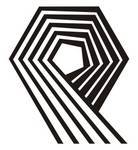 Botanická 354/2Banská Štiavnicawww.huaja.orgProtokol o zadaní záverečnej práce DPŠMeno a priezvisko študenta: 			Dátum narodenia: 						Druh vzdelávania: 		Doplňujúce pedagogické štúdium – denná formaProgram: 			Doplňujúce pedagogické štúdium na výkon pracovnej činnosti učiteľa strednej školy na vyučovanie odborných vyučovacích predmetov hudobného zamerania, učiteľa základnej školy na vyučovanie predmetu hudobná výchova a učiteľa základnej umeleckej školy na vyučovanie predmetov hudobného odboru obsahovo nadväzujúcich na obsah študijných programov zameraných na hudobné a umelecké predmety podľa akreditovaných študijných programov v študijnom odbore umenie.Špecializácia: 				Druh záverečnej práce: 	Záverečná práca v rámci Doplňujúceho pedagogického štúdia (DPŠ)Jazyk v ktorom je záverečná práca vypracovaná: slovenskýMeno, priezvisko, tituly vedúceho záverečnej práce: 	Názov záverečnej práce DPŠ: 	Anotácia záverečnej práce: 	 Kľúčové slová: Dátum zadania: 			....................Termín odovzdania:   			...................V Banskej Štiavnici, ................              	..................................................................podpis vedúceho záverečnej práce DPŠPrevzaté na Študijnom oddelení dňa:......................................Podpis:.....................................